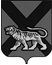 ТЕРРИТОРИАЛЬНАЯ ИЗБИРАТЕЛЬНАЯ КОМИССИЯ
МИХАЙЛОВСКОГО РАЙОНАРЕШЕНИЕс. МихайловкаЗаслушав информацию председателя территориальной избирательной комиссии Михайловского района Н.С. Горбачевой об итогах проведения мероприятий, посвященных Дню молодого избирателя в Михайловском муниципальном районе, территориальная избирательная комиссия Михайловского районаРЕШИЛА:1. Информацию председателя территориальной избирательной комиссии Михайловского района Н.С. Горбачевой об итогах  проведения Дня молодого избирателя в Михайловском муниципальном районе в феврале 2015 года принять к сведению (прилагается).2. Вручить Благодарность  территориальной избирательной комиссии Михайловского района за организацию  и  активное участие в проведении мероприятий, посвященных Дню молодого избирателя на территории Михайловского муниципального района:- управлению по вопросам образования администрации Михайловского муниципального района  (и.о. начальника управления Н.Л. Дарманян);- редакции общественно-политической газеты «Вперед» (главный редактор О.Н. Пшеничная);- КГБ ПОУ «Уссурийский аграрный колледж» (руководитель Саломай Е.А.);- муниципальному бюджетному общеобразовательному учреждению « Открытая (сменная) общеобразовательная школа с. Михайловка (директор школы  Безручко И.А.);- муниципальному бюджетному общеобразовательному учреждению средняя общеобразовательная школа с. Ширяевка (директор школы Каткова Г.А.);- муниципальному бюджетному общеобразовательному учреждению средняя общеобразовательная  школа с. Ивановка  (директор школы Корякина Е.Г);- муниципальному бюджетному общеобразовательному учреждению средняя общеобразовательная школа имени А.И. Крушанова с. Михайловка (директор  школы Петухова В.Н.);- муниципальному бюджетному общеобразовательному учреждению средняя общеобразовательная школа с. Первомайское (директор школы  Ухаботин А.С.);-  муниципальному бюджетному общеобразовательному учреждению средняя общеобразовательная школа № 2 п. Новошахтинский  (директор школы Черепок Г.А);-  муниципальному  бюджетному общеобразовательному учреждению средняя общеобразовательная школа с. Ляличи (директор  школы Семенова Р.Н.);-  муниципальному бюджетному общеобразовательному учреждению средняя общеобразовательная школа с. Осиновка (директор школы Марчук Н.В).3. Объявить Благодарность председателям участковых избирательных комиссий за активное участие в проведении мероприятий, посвященных Дню молодого избирателя на территории Михайловского муниципального района:-  председателю участковой комиссии избирательного участка № 1709 Бондарь Н.А.;-  председателю участковой комиссии избирательного участка № 1717 Марыгиной С.В.;           -  председателю участковой комиссии избирательного участка № 1720 Гросман О.Ф.;           -  председателю участковой комиссии избирательного участка № 1721Музыка Н.И.;           -  председателю участковой комиссии избирательного участка № 1725 Фоминой  Л.А.;           -  председателю участковой комиссии избирательного участка № 1726 Цыганок О.В.4. Направить настоящее решение в управление по вопросам образования администрации Михайловского муниципального района, в участковые избирательные комиссии избирательных участков № 1709,  № 1717, № 1720, № 1721, №1725, № 1726.приложение  к решению территориальнойизбирательной комиссииМихайловского районаот 26.03.2015 г. №467/89ИНФОРМАЦИЯо проведении на территории Михайловского муниципального района Дня молодого избирателяВ соответствии с подпунктом «в» пункта 9 статьи 26 Федерального закона «Об основных гарантиях избирательных прав и права на участие в референдуме граждан Российской Федерации», в целях развития электоральной демократии, повышения правовой культуры молодых избирателей, уровня их информированности о выборах, создания условий для осознанного участия в голосовании, формирования у них гражданской ответственности, увеличения интереса молодых и будущих избирателей к вопросам управления государственными и местными делами посредством выборов, во исполнение постановления Центральной избирательной комиссии Российской Федерации от 28 декабря 2007 года № 83/666-5 «О проведении Дня молодого избирателя» решения Избирательной комиссии Приморского края от 22.01.2015 года №1727/248 « О Программе проведения Дня молодого избирателя в Приморском крае в 2015 году» территориальная избирательная комиссия Михайловского района решением № 415/85 от 22.01.2015 года  утвердила Программу проведения Дня молодого избирателя на территории Михайловского муниципального района. Данная Программа предусматривала ряд мероприятий, которые проводились в комплексе территориальной избирательной комиссией Михайловского района, участковыми избирательными комиссиями, управлением по вопросам  образования и управлением по культуре, внутренней политики администрации Михайловского муниципального района, общеобразовательными учреждениями, общественно-политической газетой «Вперед».Территориальной избирательной комиссией был подготовлен методический материал для проведения мероприятий, управлением по вопросам образования администрации Михайловского муниципального района составлен график встреч членов ТИК и УИК с учащимися старших классов  школ района,  определена тема встречи председателя ТИК с участниками молодежного совета при администрации Михайловского муниципального района.Редакция общественно-политической газеты «Вперед» на своих страницах публиковала материалы,  посвященные Дню молодого избирателя, в мероприятиях участвовали  журналисты редакции. Практически проведение Дня молодого избирателя началось материалом, опубликованным  в газете «Вперед», подготовленном территориальной избирательной комиссией «Будущее за вами, юноши и девушки!». Дальнейшая работа проводилась  территориальной и участковыми избирательными комиссиями совместно с директорами и педагогами школ для учащихся старших классов.  Открытые уроки, классные часы по девизом « Будущее – молодым», « Будущее – в наших руках» и так далее,  проведены в МБОУ открытая (сменная) общеобразовательная школа с. Михайловка, МБОУ СОШ с. Ширяевка, МБОУ СОШ с. Ивановка, МБОУ СОШ имени А.И. Крушанова с. Михайловка, МБОУ СОШ с. Ляличи, МБОУ СОШ с. Первомайское, тестирование учащихся 10-11 классов по вопросам избирательного законодательства проведено в МБОУ СОШ с. Осиновка.                                       Активное участие в проведении мероприятий приняли председатели УИК №1709 – Бондарь Н.А, № 1720 – Гросман О.Ф , №1721 – Музыка Н.И, № 1725 – Фомина Л.А, 1726 – Цыганок О.В.  В МБОУ СОШ №2 п. Новошахтинский председателем УИК № 1717 С.В. Марыгиной проведена встреча со старшеклассникам по теме « Выборы как форма прямой демократии. Цели и задачи выборов». На встрече ребята узнали, что такое активное и пассивное  право, об избирательной системе в России, о порядке проведения избирательных кампаний, о роли молодых избирателей  в решении государственных вопросов. В ходе  встречи ребята сделали вывод: каждый гражданин должен активно участвовать в выборах, референдумах, сам определять свое будущее, не позволять другим делать выбор за себя. На должном уровне работа  по проведению  Дня молодого избирателя была организована управлением по вопросам образования администрации района (и.о. начальника управления Н.Л. Дарманян) при активном содействии директоров  средних школ    Катковой Г.А (с. Ширяева), Петуховой В.Н (с. Михайловка), Корякиной Е.Г. (с. Ивановка), Марчук Н.В. (с.Осиновка), Андреевой О.В (с. Ляличи),  Ухаботина А.С  (с. Первомайское), Безручко И.А. (с. Михайловка), заместителя директора по воспитательной работе Ивановской МКОУ СОШ Варавва Н.В.  и ряда других.Совместно с представителями ТИК и УИК классные часы и открытые уроки проводили педагоги данных школ. Хочется отметить преподавателя Ширяевской средней школы Середа В.В., Михайловской средней школы Квиташ Н.А.День открытых дверей территориальная избирательная комиссия провела для студентов Михайловского филиала КГБ ПОУ  « Уссурийский аграрный колледж». На данной мероприятии  студенты ознакомились с работой территориальной избирательной комиссии, избирательным законодательством, структурой избирательных комиссий в Российской Федерации, правами и обязанностями избирателей. Председатель ТИК Н.С. Горбачева рассказала об участии молодых избирателей в выборных кампаниях в районе, об участии молодежи в работе участковых избирательных комиссий. Содействие в организации данного мероприятия оказала руководитель филиала Е.А.Саломай.В мероприятиях, посвященных Дню молодого избирателя принимали участие журналисты редакции газеты « Вперед». Так по итогам проведения открытого урока, посвященного избирательному законодательству, в Михайловской средней школе, на страницах газеты « Вперед» был опубликован материал « Будущее – в наших руках».Предметом рассмотрения вопроса о роли молодых избирателей в районе  стал разговор на заседании молодежного совета при администрации Михайловского муниципального района. Участники заседания ознакомились с законодательством о выборах, о порядке проведения выборов и референдумов, узнали,  как будут проходить выборы в органы местного самоуправления в Михайловском муниципальном районе в 2015 году.На встрече председателя ТИК Н.С. Горбачевой с учащимися старших классов средней школы с. Ширяевка была проведена викторина по избирательному законодательству. Ребята ответили на все вопросы викторины без ошибок. При проведении мероприятий, посвященных Дню молодого избирателя, участникам была вручена «Памятка молодому избирателю», в которых даны разъяснения по  основным терминам избирательного законодательства.При проведении мероприятий, посвященных Дню молодого избирателя, ребята  не остались пассивными слушателями. В Ширяевской средней школы учащимися были заданы такие вопросы, как « может ли голосовать избиратель условно осужденный?», учащиеся открытой сменной школы с. Михайловка изъявили желание выдвинуться в составы участковых избирательных комиссий, в Михайловской средней школе учащийся Игорь Кононов ознакомил ребят с подготовленным дома сообщением по теме избирательного законодательства.Согласно Программы проведения Дня молодого избирателя на официальном сайте территориальной размещен подраздел «Молодому избирателю», также  аналогичный подраздел размещен на информационном стенде территориальной избирательной комиссии.По итогам проведения  Дня молодого избирателя подготовлено достаточно фотоматериала.Активным участникам Дня молодого избирателя в районе вручены благодарственные письма.        26.03.2015     467/89Об итогах проведения Дня молодого избирателя на территории Михайловского муниципального районаПредседатель  комиссииН.С. ГорбачеваСекретарь заседанияН.Л. Боголюбова